Załącznik nr 3 do ogłoszenia aukcji na sprzedaż wozów strażackichDokumentacja fotograficznaSTAR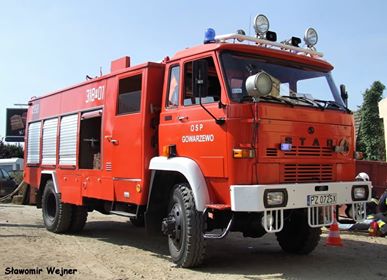 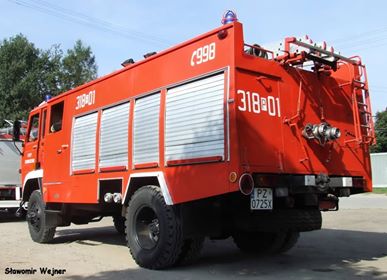 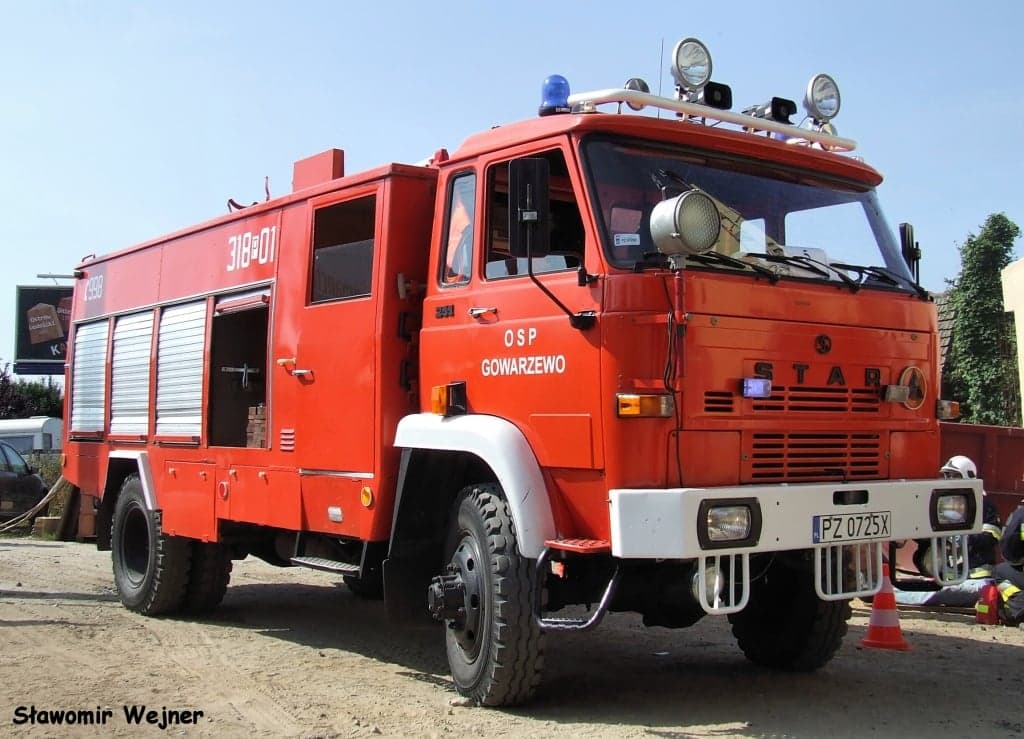 JELCZ/STAR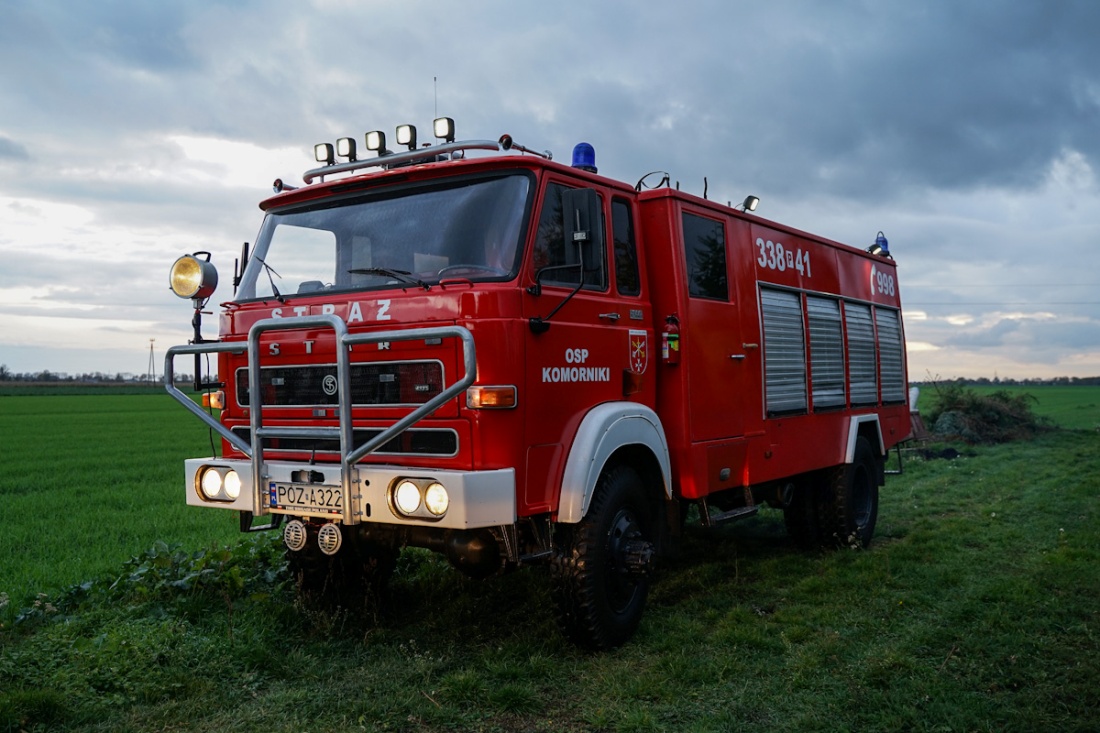 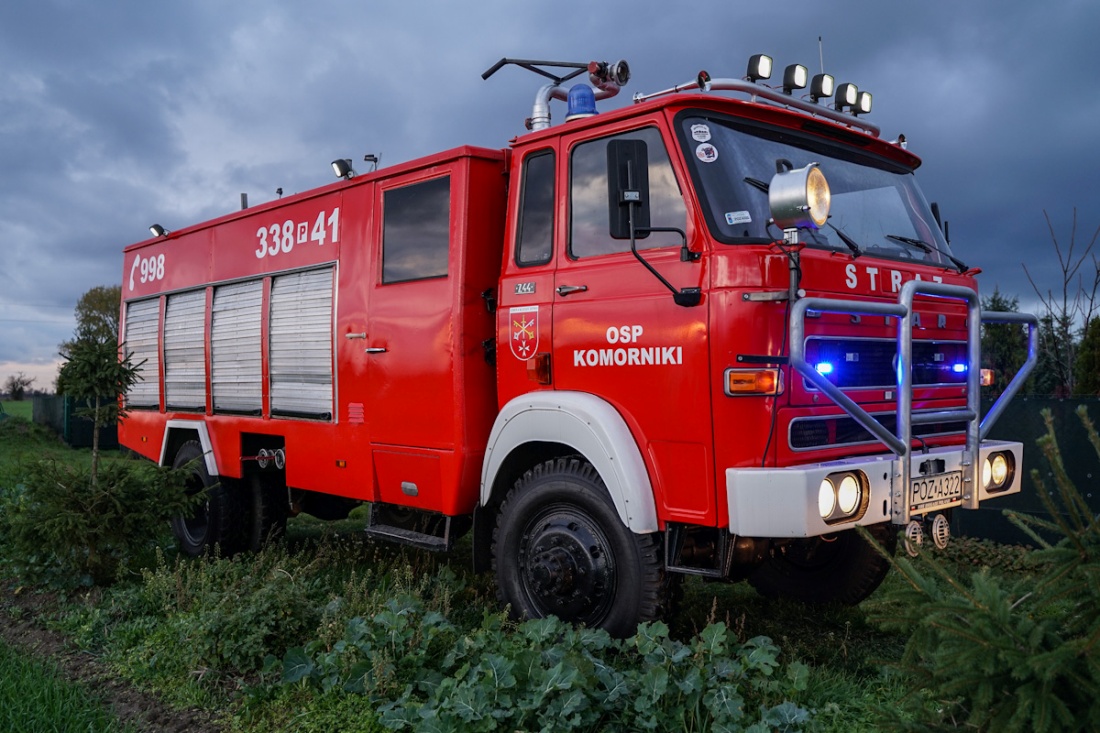 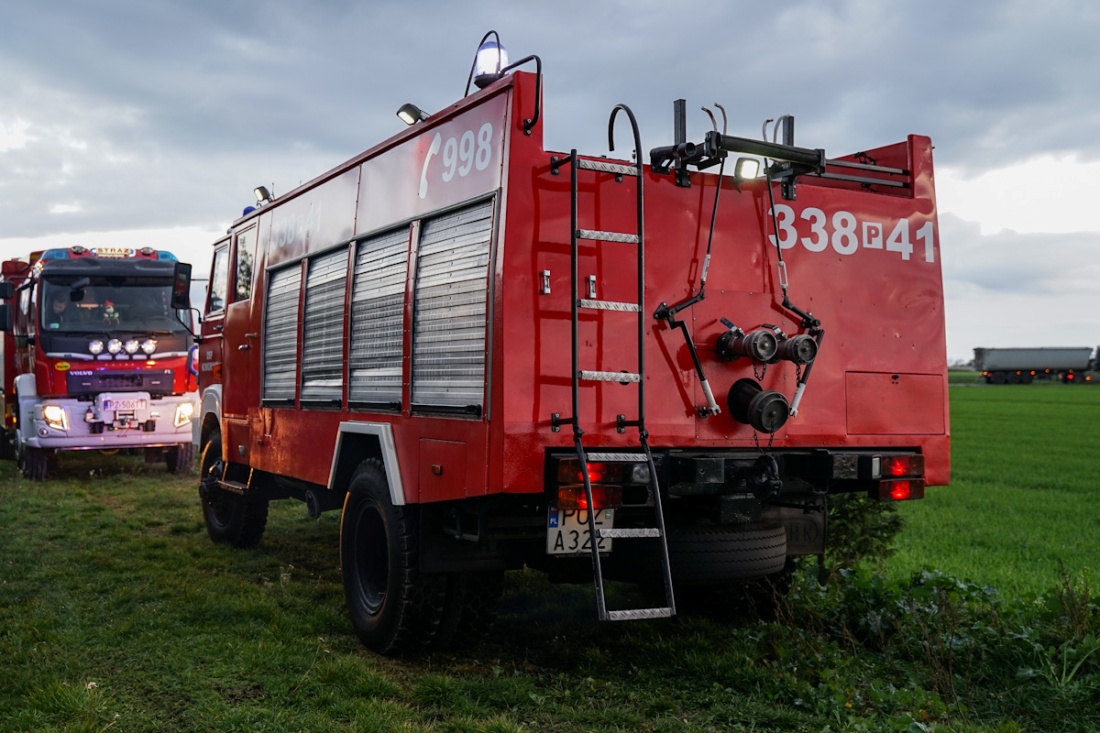 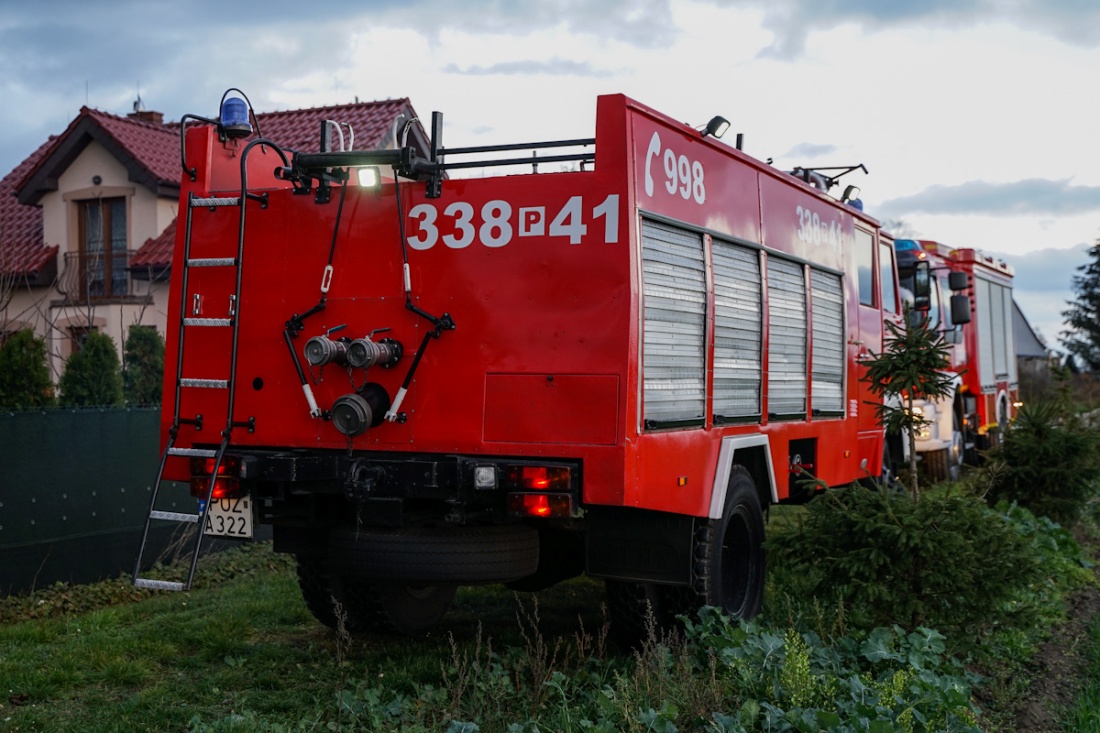 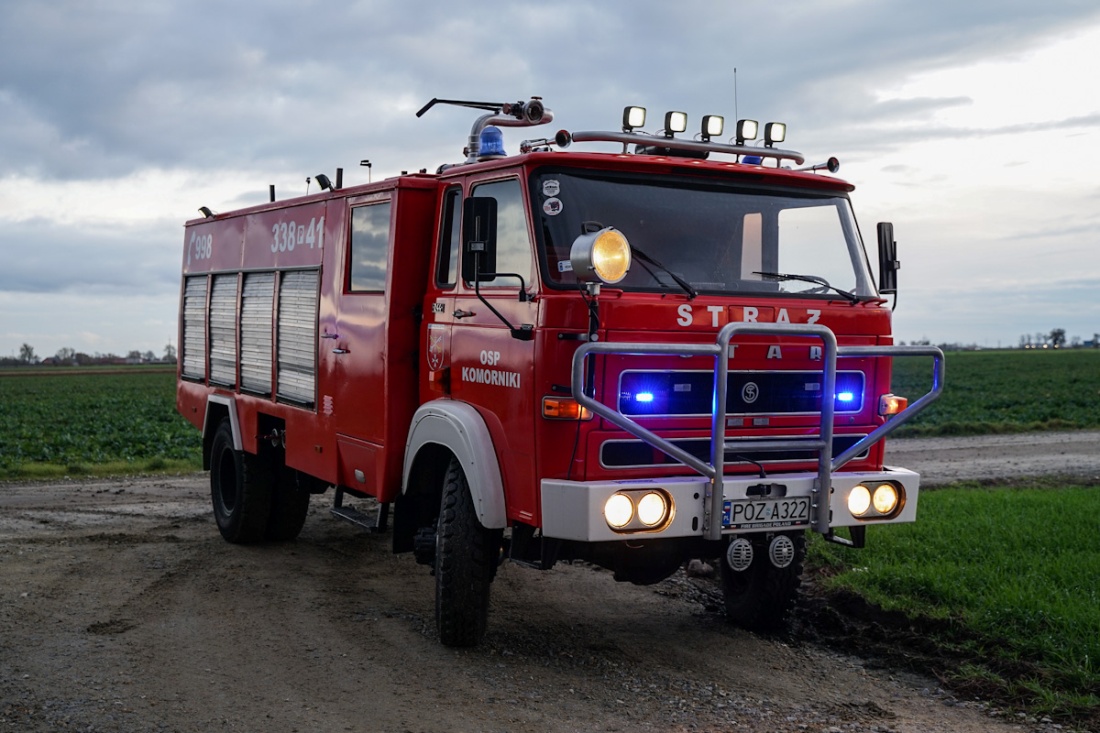 